                                                                      МДОУ детский сад «Колокольчик»                                                                                    п. СосновкаСценарий праздника«До свиданья, детский сад»(средне-старшая, подготовительная гр.)                                                                        Воспитатель: Ефремова Ж. М.                                                                        Муз. рук.: Пыргарь С. В.Май 2015Ход праздникаВедущий: Дорогие гости! Дорогие родители! Сегодня всех нас ждет необычное и волнующее торжество. Наши дети прощаются с детским садом и готовятся к новому жизненному этапу  - поступлению в школу. Так хочется, чтобы этот день запомнился надолго и ребятам и взрослым. С детьми мы связываем свои надежды, несбывшиеся мечты и конечно хотим, чтобы они были счастливее нас! Итак, все готово. Встречайте наших дорогих выпускников!ВЫХОД ДЕТЕЙ ПОД МУЗ.  «КУДА УХОДИТ ДЕТСТВО   -  старшая группапроходит и садятся на свои места, выпускники  проходят в зал каждый на свое место – кто-то играет в ладушки, в классики, катят коляски, качают кукол, играют в мяч,  возят машинки, делают паровозики, рисуют и т д.   Неожиданно музыка обрывается  -  дети «застывают» - СТОП КАДР.Ведущий: «Посмотрите, вот так незаметно детство в саду пролетело, как миг.Вчера они еще были дошколята, а завтра каждый из них ученик!Снова пошла музыка, дети уносят игрушки на места и встают в полукруг.стульчики выпускников украшены подарочными бантами: У девочек – красными У мальчиков – синими.Ведущий: Смотрите на детей своих, 
Ни год им и уже не два,
Вы нам отдали в руки их едва лепечущих слова

Муз. рук.:Но годы шли и было все- 
И радости и горе.
Обиды а порой обман
Проскальзывали в ссоре.

Ведущий:Но мы дремать не собирались
Мы их воспитывать старались
Любовь, заботу им дарили,
Они же нас благодарили!

 Ребенок:Мы долго ждали этот день
А он пришел как будто сразу
И расцвела для всех сирень
Как ни цвела еще ни разу

 Ребенок:Наш сад сегодня приуныл
И мы грустим совсем не много
Вот день прощанья наступилИ ждет нас дальняя дорога
Ребенок:Оставив здесь кусочек детства
Уходим в первый школьный класс
Но с вами будем по соседству 
И вспомним вас еще не раз!

Ребенок:Дни за днями быстро мчаться
Мчаться не воротятся
Жалко с садом расставаться
Но и в школу хочется. 

Ребенок:Мы вбежим гурьбой веселой
По широкой лестнице
Мы гордимся нашей школой
Рады с нею встретиться. Ребенок:Да , мы грустим совсем не много
И время не вернуть назад
И нам пора, пора в дорогу
(все) прощай любимый детский сад.

Песня: «Учат в школе»


Ведущий:Сегодня вас пришли поздравить дети младшей группы и они для вас исполнят танец « Топни ножка моя»
(входят дети младшей группы и исполняют танец)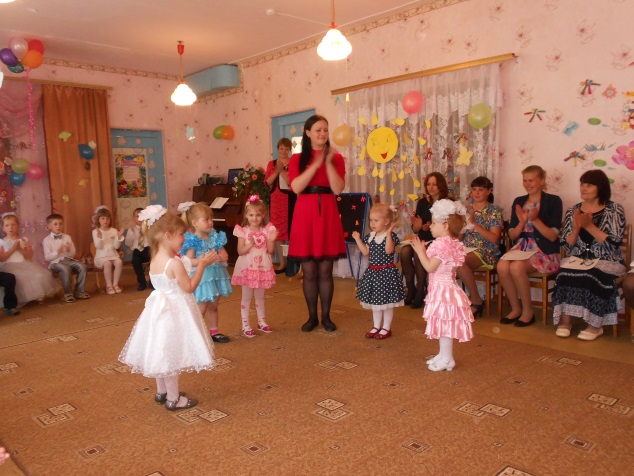 Ребенок :Очень радостный веселый Праздник перехода в школу
Мы пришли поздравить вас С переходом в первый класс.

Ребенок :Мы желаем вам учиться на 4 и на 5
И еще вам пожеланье:
Просим нас не забывать.
Утром солнышко заглянет
В светлое оконце
Просыпайся не ленись
Улыбнуться солнцу!

Ребенок :Собирай все аккуратно,
Книги и карандаши!
И за партою без пятен
Буквы в строчку напиши.

Ребенок :Дома маме помогай
Мой посуду вытирай
Как пришел из школы ты
Форму в шкаф свой убери

Ребенок :А еще мы вам желаем 
много нового узнать
И свой детский сад любимый
Никогда не забывать!
Ведущий:
Мы всему научимся 
Много будем знать 
Будем эти правила 
Дружно выполнять.

Ведущий:из года в год пять лет подряд
Вы ходили в детский сад
Но миновали те деньки
Сегодня вы – выпускники!
- у каждого из вас начнется другая, новая, школьная жизнь.  И сейчас мы посмотрим как вы готовы к поступлению в первый класс.

Лототрон:
Математическое задание 
Ведущий:Математику придется все вам изучать
Я сейчас хочу проверить как умеете считать.

1.На плетень взлетел петух
Повстречал там еще двух,
Сколько стало петухов?
У кого ответ готов? 

2.Три яблока из сада ежик притащил
Самое румяное белке подарил
С радостью подарок получила белка
Сосчитайте яблоки у ежа в тарелке.

3.Сидит белка на тележке
Раздает друзьям орешки
Мишке толстопятому
И заиньке усатому
Двум лисичкам сестричкам
Воробью, синичке,
Сколько всего зверей?

Ведущий:Молодцы видно что с математикой вы дружны.
Достаем следующий шарик.
Блиц опрос : (надо быстро ответить на вопросы)
-Куда утром первого сентября шагают ученики?-Куда ученики кладут школьные принадлежности?-Чем ученики пишут в тетрадях?-По какой книге школьники знакомятся с буквами?-Кто преподает различные уроки в школе?-Как называется перерыв между уроками?-Какую оценку мечтает получить ученик в школе?-У взрослых – отпуск, а у школьников?
Ведущий:Молодцы ребята , я вижу что вы готовы идти в школу.

Музыкальная пауза –танец: 

Ведущий:Мы знаем вы любите игры, песни, загадки, и пляски, но нет ничего интереснее сказки 
сказку не редко наполняют разные чудеса: то молодая царевна засыпает вечным сном,
проглотив кусочек отравленного яблока, то ведра с водой идут сами домой.

(Стук в дверь звучит песня « шапокляк» входит старуха Шапокляк.)

Шапокляк : Ах, как много здесь народа! Что за праздник тут у вас?

Ведущий:Уважаемая Шапокляк , у нас праздник выпуска детей в школу.

Шапокляк: Праздник - это хорошо, это очень хорошо! Значит будут подарочки. Люблю я очень сладости и всяческие гадости.

Ведущий:Да что ты, Шапокляк, о каких гадостях ты говоришь? Лучше поздравь наших ребят.

Шапокляк: Ну конечно я поздравлю вас
И подарочки всем дарю.
Для хороших этих деток
Мне не жалко ничего.
Вот рогатка вам, ребятки,
Что бы в птичек пострелять.
Вот вам шумный пистолетик,
Чтоб друг друга попугать.
Эту кнопку предлагаю
Вам на стульчик подложить.
Этим камнем драгоценным 
Нужно окна выбивать.
Этой палкой- выручалкой
Во все стороны махать.

Ведущий:Ой, ой, ой, что же это такое? Ребята, вам нужны такие подарки?
Дети: Нет!
Шапокляк: Не нужны , так не нужны. Больше ничего не получите.

Ведущий:Не сердись, эти предметы в школе ребятам не понадобятся. Им нужны будут портфели, тетради, ручки, карандаши. Вот посмотри, как ребята будут собираться в школу.

Проводится конкурс «Собери портфель».

Шапокляк мешает детям , подсовывает им не нужные предметы.

Ведущий:Видишь, Шапокляк, не удалось тебе сбить с толку детей. Они хорошо знают, что им понадобится в школе.

Шапокляк: да что вы все школа да школа. Что там делать – то? Уроки, уроки……. Скукотища!

Ведущий: Учиться не скучно, а интересно. Недаром в песне поется: «Школьные годы чудесные! С книгою, с дружбою, песнею». Ведь правда, ребята?

Шапокляк: Школьные годы ужасные! Самые самые страшные.
Все решено. Открываю «Школу вредных наук». Прием без экзаменов, обучение бесплатное. Кто желает записаться?

Ведущий:Какие науки мы там будем изучать?

Шапокляк: Я научу вас мазать клеем скамейки, ссориться между собой, ябедничать, сваливать вину на другого, быть болтливыми, драться, грубо разговаривать….

Ведущий:Хватит , хватит, Шапокляк. Ребята, вы согласны записаться в такую школу? Слышишь, дети не согласны с тобой. Они уже записались в хорошую, настоящую школу. И сейчас они прочитают стихи о ней. Послушай.

Ребенок :
Сегодня в магазине и шум, и суета,
Сегодня продавщица все время занята
Вот уж целых два часа раздаются голоса:
-мне хорошую резинку,
-мне альбом.
-а мне картинку.
-дайте кисточку и клей,
И линейку подлинней!
-дайте два больших пенала,
-дайте ножик раскладной.
-а у нас тетрадок мало,
-нам прибавьте по одной.
-отложите поскорей
Штук пятнадцать букварей, потому что много нас
Поступает в первый класс!
Ребенок :Сшили Нине белый фартук,
Форменное платьице
Села Ниночка за парту,
Стала первоклассницей!
На фартуке – оборки,
На платье – складки!
Теперь нужны пятерки-
- И все тогда в порядке!

Девочка:А теперь веселым днем
Мы вам частушки пропоем!
Частушки к празднику «Выпуск в школу»Что за грохот, что за шум?
Стены все качаются:
Это наши первоклашки
С садиком прощаются!

Форма новая надета,
Белая рубашечка,
Полюбуйся на меня,
Девчонку-первоклашечку!

В школу я иду с цветами,
Маму за руку держу,
Из-за пышного букета
Я дверей не нахожу.

Эх, заботушка моя,
По ночам не спится,
Очень в школе я хочу
Учиться на отлично!

Мы мальчишкам заявляем:
Вы нам больше не указ,
Обижать нас не придется,
Мы уходим в первый класс!

Мы – веселые девчата,
Мы нигде не пропадем,
Ведь учиться в первый класс
Вместе в школу мы идем!

Ну, довольно, мы напелись,
Дайте смену новую,
И спасибо музыканту
За игру веселую!
Шапокляк: подумаешь, в собиру школяетесь.

Вед: что, что не поняли.

Шапокляк: Я говорю в собиру школяетесь. Это у меня заплетык языкается, а вот теперь чесы заголовалась.

Ведущий : Дети, вы что нибудь поняли? Шапокляк все перепутала. Что она хотела сказать? «В собиру школяетесь?» (В школу собираетесь) «Заплетык языкается?» (я зык заплетается)?» (Язык заплетается.) «Чеса заголовалась?» (Голова зачесалась.) 
 Дети отвечают, что хотела сказать старуха Шапокляк. 

Шапокляк: А вы сами-то не путаете буквы в словах? 

Ведущий. Нет, наши дети умеют говорить правильно. Давайте докажем это Шапокляк. (Воспитатель ставит мальберт , на котором буквы изображены врассыпную.) буквы решили пошалить, разбежались по листу. А раньше из них можно было составить несколько слов. Попробуйте найти эти слова. 

Проводится игра «Найди слова».Ведущий:Поиграли и подошло время еще для одной песенки.Песня «Красный мяч, синий мяч» 

Шапокляк: Есть у меня любимая игра, называется «Поскакушки». 

Проводится игра. Дети встают в круг. В центре Шапокляк. У нее в руках скакалка. Шапокляк раскручивает скакалку, детям нужно перепрыгнуть через нее. Кто задел скакалку, наступил на нее, выходит из игры. 

 Ведущий:Вот видишь, Шапокляк, наши дети и умные, и сильные, и ловкие. 

Шапокляк. Ну и оставайтесь со своим умом и силой, а мне это ни к чему. И вообще, некогда мне тут с вами возиться, у меня есть дела и поважней.(Уходит.) 

Музыкальная пауза  « Вальс »

Вед: Наш праздник, последний праздник в детском саду подходит к концу.
Давайте дети на прощанье ,
Спасибо скажем в этот час
Всем работникам детского сада
И всем кто в зале сейчас.

Дети:Спасибо всем , кто нас учил,
Заботился о нас.
Кто отдавал нам много сил,
Готовил в первый класс. 
Воспитателям и няням,
медсестре и поварам, 
методисту и завхозу
Говорим- спасибо вам! 
За тепло, улыбки, радость-
Все , что делать нам старались,
Каждый день спеша сюда,-
Будьте счастливы всегда! 
Прачке нашей , сторожам
Говорим: Спасибо Вам! 

И заведующей нашей-
Благодарность всех детей!
Каждый день заботой вашей
Этот садик был все краше,
Этот садик все светлей! 

Детский садик мы любили,
С удовольствием ходили.
Здесь всегда у нас игра,
песни с самого утра. 

мы считали, танцевали,
выходили погулять
пообедали- устали,
нас укладывали спать.

Вы с терпеньем и любовью
Здесь воспитывали нас.
Мы уходим нынче в школу,
Здравствуй школа, первый класс! 

Хорошо , что мы большие.
Мамы, радуйтесь за нас
Поскорее запишите
Нашу группу в первый класс!

Песня «динь, динь, детский сад»

Дети:
Сегодня мы- выпускники
Прощай наш детский садик!
Нам мамы купят дневники,
Учебники, тетради. 

Портфели новые возьмем,
И с яркими цветами
Впервые в школу мы пойдем, 
А с нами- наши мамы. 

Сегодня мы- выпускники,
Уже не дошколята.
Нас ждут веселые звонки
И новые ребята. 

Пойдем мы в незнакомый класс
По коридорам школы.
Прощай, наш садик, мы не раз
Тебя с улыбкой вспомним. 

Мы на прощание споем,
Всем дарим песню эту.
Пусть эта песня майским днем.
Летит по белу свету!

Песня: «До свиданья детский сад»

Ведущий:Давайте тихонько простимся друзья,
Не будем сегодня грустить,
И сколько бы лет не прошло, все равно
Вам наш детский сад не забыть.

Муз. рук.: Пускай ожидает на школьном пути
Не мало больших перемен
Вы вышли отсюда во взрослую жизнь
Из этих детсадовских стен.

Ведущий:Мы желаем вам удачи
Крепких знаний. В добрый час!
Приходите, навещайте.
Не забудьте в школе нас!

 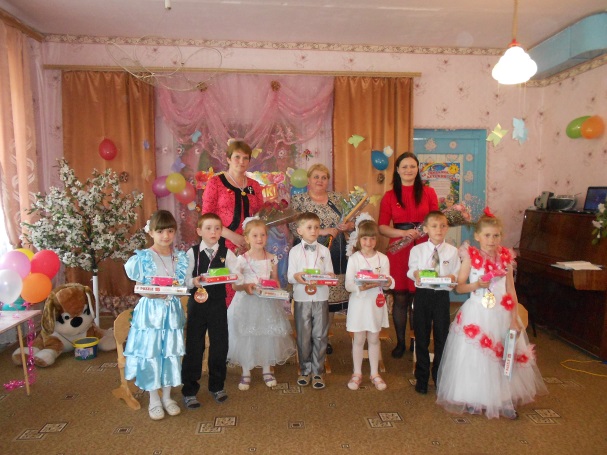 